LONDRINA E MUNICÍPIOS VIZINHOSPinte cada município de uma cor a sua escolha, mas lembre-se, não pode ser usada a cor azul, pois em mapas ela representa o rios, mares e oceanos. É preciso estar atento(a) para não usar cores idênticas em cidades que fazem fronteiras.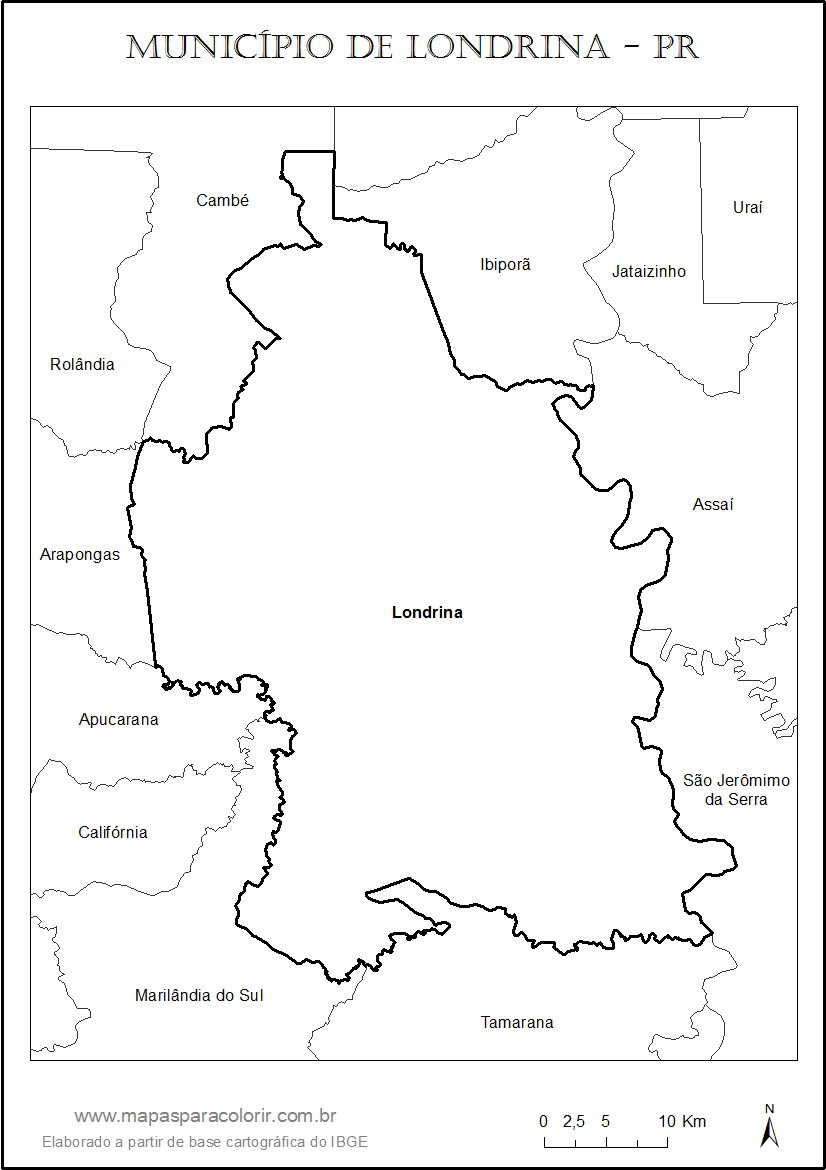 Escreva o nome das cidades que fazem fronteira com a nossa cidade.__________________________________________________________________________________________________________________________________________________________________________________________________________________________________________________________________________________________________________________________________________________________________________________________________________________________________________Quais cidades não fazem fronteiras com a cidade de Londrina?____________________________________________________________________________________________________________________________________________________________________________________________________________________________________________________________________________________________ No conto inferior direito do mapa temos uma bússola indicando o Norte do mapa, agora escreva o nome das cidades que estão ao Sul de Londrina.____________________________________________________________________________________________________________________________________________________________________________________________________________________________________________________________________________________________ Quais cidades estão a Leste de Londrina. ___________________________________________________________________________________________________________________________________________________________________________________________________________________________________________________________________________________________________________________________________________________________________ Toda vez que você pegar um mapa, é necessário que seja alinhado com a direção Norte, para facilitar sua localização e direções a serem seguidas.N = NorteS = SulL = Leste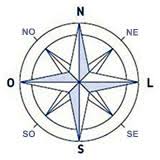 O = OesteNO = NoroesteNE = NordesteSO = SudoesteSE = Sudeste